EDITAL DE CHAMADA PÚBLICA/SME Nº001/2017A Prefeitura Municipal de Monte Castelo/SC, inscrita no CNPJ: 83.102.525/0001-06, situada na Rua Alfredo Becker, nº 385, centro de Monte Castelo/SC,TORNA PÚBLICO:O presente Edital de Chamada Pública, conforme Quadro de Vagas constante do Anexo Único, parte integrante deste Edital.A Escolha das vagas acontecerá no dia 02 de Fevereiro de 2017, conforme dados abaixo:Local: Secretaria Municipal de Educação e Cultura de Monte Castelo/SC, situada na Rua Nereu Ramos, 65 – Centro – Monte Castelo/SC.Data: 02.02.2017 (quinta-feira)Horário: 14:00h- CRITÉRIOS PARA SELEÇÃO DE CANDIDATOS HABILITADOS EM LETRAS/PORTUGUÊS:1º - Comprovação de conclusão de curso de Graduação;2º - Maior Tempo de Serviço como Professor no Serviço Público (comprovação mediante certidão/atestado de tempo de serviço).- CRITÉRIOS PARA SELEÇÃO DE CANDIDATOS CURSANDO LICENCIATURA EM LETRAS/PORTUGUÊS:1º - Maior tempo de Frequência em Curso Superior com Licenciatura em Letras/Português (comprovação mediante atestado de frequência da unidade de ensino);2º - No caso de empate no tempo de frequência, o Maior Tempo de Serviço como Professor no Serviço Público (comprovação mediante certidão/atestado de tempo de serviço).-  CLASSIFICAÇÃO FINAL:1º - O (s) candidato (s) cursando Licenciatura em Letras/Português será (ão) classificado (s) a posterior aos candidatos habilitados na área. Monte Castelo/SC, 30 de Janeiro de 2017.Jean Carlos Medeiros de SouzaPrefeito MunicipalSecretaria Municipal de Educação e Cultura, Rua Nereu Ramos, 65CEP 89380-000 – Monte Castelo/SCTelefone/Fax (47) 3654 0014        email – educar@montecastelo.sc.gov.brANEXO ÚNICOQUADRO DE VAGASCARGO: Professor de Letras/Português – 20 Horas (*) As vagas acima serão ofertadas primeiramente aos Habilitados em Letras/Português e em seguida aos que estão cursando, se for o caso, sendo conferido no momento da escolha os comprovantes de formação, de frequência e o tempo de serviço.Monte Castelo/SC, 30 de Janeiro de 2017.Jean Carlos Medeiros de SouzaPrefeito MunicipalSeq.LocalTurnoCarga HoráriaMotivo01Escola MunicipalEdson NaganoMatutino/Vespertino20Desistência de Candidato habilitado inscrito no processo seletivo conforme edital nº 001/201502Escola de Educação Básica Nucleada Municipal Ernesto Grein FilhoMatutino20Desistência de Candidato habilitado inscrito no processo seletivo conforme edital nº 001/2015Secretaria Municipal de Educação e Cultura, Rua Nereu Ramos, 65CEP 89380-000 – Monte Castelo/SCTelefone/Fax (47) 3654 0014        email – educar@montecastelo.sc.gov.br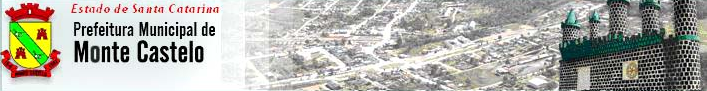 